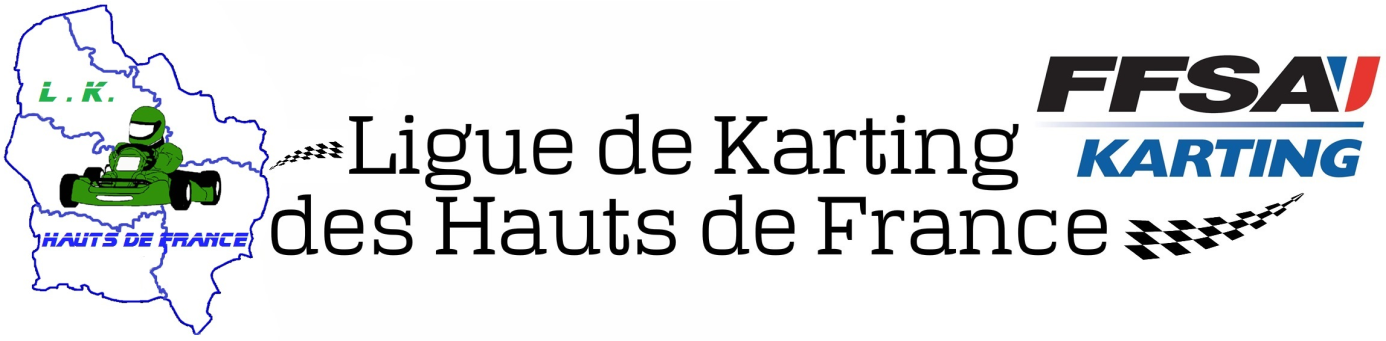 ① CHAMPIONNAT 2024 - BULLETIN D'INSCRIPTION LICENCIES « NON » HAUTS DE France   Date limite d’inscription 26 Février 2024Conformément aux relevés de décision du Comité  Directeur du 2 Décembre 2023Remplir correctement chaque rubrique et cocher ⃝ chaque demande retenue!                          * Transpondeur - Ancien support     ** Transpondeur - Nouveau support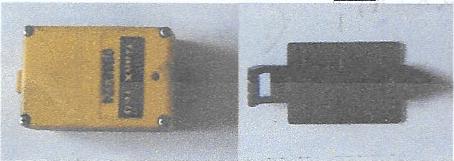 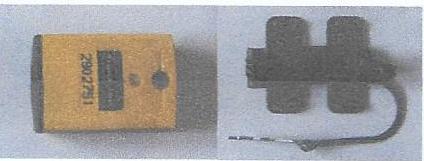 Si vous réglez par virement bancaire veuillez préciser les coordonnées de l’émetteur ET joignez le justificatif  du virement :………………………………………………………………………………………………………….② TARIF ET RESERVATION DES PNEUMATIQUES "SLICK" 2024Selon le règlement particulier du championnat 2024 déposé à la FFSA , la répartition des pneumatiques se fera selon le tableau ci-dessous. Conformément au règlement pour les catégories ou il est prévu un train de pneus slicks par manifestation, les pilotes qui désirent limiter le nombre de trains, devront , au préalable, prendre contact avec Jean Pierre LEFERME au 06 50 80 02 02 / 03 23 63 35 68 pour informations complémentaires.Si vous réglez par virement bancaire veuillez préciser les coordonnées de l’émetteur ET joignez le justificatif  du virement : ………………………………………………………………………………………………………….CALENDRIER DU CHAMPIONNAT 2024PILOTETUTEUR     (Obligatoire si mineur)NOMPRENOMADRESSEN° LICENCE 2024CODE FFSA LICENCEDATE DENAISSANCECLUB / ASKCONCURENTCATEGORIE FEDERALE⃝ Mini 60   ⃝  Nationale  ⃝  KZ2                ⃝  KZ2 Master     ⃝ KZ2 Gentleman                                ⃝ Open Rotax       ⃝ Open Super Shifter      ⃝ Mini 60   ⃝  Nationale  ⃝  KZ2                ⃝  KZ2 Master     ⃝ KZ2 Gentleman                                ⃝ Open Rotax       ⃝ Open Super Shifter      CATEGORIE COUPE DE MARQUE⃝ X30 J    ⃝ X30     ⃝ DD2     ⃝ DD2 Master*   ⃝   KA100* si moins de 6 inscrits pour cette catégorie, un seul classement avec la catégorie « jeune » correspondante.⃝ X30 J    ⃝ X30     ⃝ DD2     ⃝ DD2 Master*   ⃝   KA100* si moins de 6 inscrits pour cette catégorie, un seul classement avec la catégorie « jeune » correspondante.N° de course souhaité KZ2 : 1 à 99, KZ2 M : 100 à 149, KZ2 G :150 à 199, Nationale : 400 à 499, Mini 60 : 500 à 599, Open ROTAX: 600 à 649, Open Supershifter : 650 à 699, DD2 : 700 à 749, DD2 M : 750 à 799 , X30J : 800 à 849, X30 : 850 à 899                                                          N° …………………………………………………KZ2 : 1 à 99, KZ2 M : 100 à 149, KZ2 G :150 à 199, Nationale : 400 à 499, Mini 60 : 500 à 599, Open ROTAX: 600 à 649, Open Supershifter : 650 à 699, DD2 : 700 à 749, DD2 M : 750 à 799 , X30J : 800 à 849, X30 : 850 à 899                                                          N° …………………………………………………TEL. PORTABLETEL. FIXEEMAIL (l’écrire correctement et bien lisible)TRANSPONDEURChoix 1     ⃝  PersonnelNuméro →  ………………………TRANSPONDEURChoix 2     ⃝  Ligue  Location par wk de course: 10€                    ⃝    Ancien    support*⃝    Nouveau support**⃝    Pas de supportREGLEMENT 1 : « LOCATION DU TRANSPONDEUR LIGUE INCLUE DANS L’ENGAGEMENT CI-DESSOUS»REGLEMENT 1 : « LOCATION DU TRANSPONDEUR LIGUE INCLUE DANS L’ENGAGEMENT CI-DESSOUS»REGLEMENT 1 : « LOCATION DU TRANSPONDEUR LIGUE INCLUE DANS L’ENGAGEMENT CI-DESSOUS»⃝  MINI 60⃝  AUTRES CATEGORIESREGLEMENT⃝ COMPTANT⃝ COMPTANT     ⃝  CHEQUE    (1)     ⃝  VIREMENT (2)     ⃝  ESPECES  (3)                                         Encaissé manifestation 1⃝    475€ ⃝ 525 € avec transpondeur⃝  675€⃝ 725 € avec transpondeur⃝ ECHELONNE⃝ ECHELONNE               ⃝ CHEQUES    (1)Encaissé manifestation 1-3-4       ⃝ 165€ - 155€ - 155€⃝ Avec transpondeur185€ - 170€ -170 €⃝ 275€ - 200€ - 200€⃝ Avec transpondeur305 € - 210 € -210 € REGLEMENT  : «  INSCRIPTION AU CHAMPIONNAT avec ou sans transpondeur  »Par :(1)  Chèque(s)  à l’ordre de « Ligue de Karting des Hauts de France »(2)  Virement bancaire « Identification IBAN FR76 1627 5005 2008 0002 3727 019             (joindre le justificatif du virement au bulletin d’inscription )    A régler à l’inscription en totalité avec les pneumatiques   (3)  Espèces à faire au comptant sur place au secrétariat de la Ligue lors de la première manifestation                                 Journées 1-2-3-4-5Si vous  ne prenez pas 1 train par manifestation précisez le nombre et les manifestations concernées⃝ Mini 60   VEGA CADETTI⃝        5X 158€⃝       …..X 158€ ………………………⃝  Nationale et X30J   VEGA SL4⃝	5X 205€⃝	….X 205€ ………………………⃝ KZ2, KZ2 M et G LECONT LOH              ⃝	5X 212€⃝       ......X 212€ ...................................⃝ Open « Rotax » MOJO D5             ⃝	5X 229€⃝       ......X 229€ ……………………….⃝ Open « Super shifter »  KOMET K3M⃝	5X 210€⃝        ….X 210€ ……………………….⃝  X30                 KOMET K3M⃝         5X 210€⃝        ….X 210€ ……………………….⃝ KA100              KOMET K3H⃝         5X 205€⃝         ....X 205€ ……………………….⃝ DD2                     MOJO D5       ⃝	  5X 229€⃝       …..X 229€ ………………………La totalité des chèques est à fournir, ils seront encaissés au fur et à mesure     à chaque manifestationLa totalité des chèques est à fournir, ils seront encaissés au fur et à mesure     à chaque manifestationREGLEMENT: « PNEUMATIQUES »                                                                                    Par :Chèque(s)  à l’ordre de « Ligue de Karting des Hauts de France »Ou virement bancaire « Identification IBAN FR76 1627 5005 2008 0002 3727 019 (joindre le justificatif du virement  au bulletin d’inscription)  A régler  à l’inscription en totalité avec l’engagementEspèces à faire au comptant sur place au secrétariat de la Ligue lors de la première manifestationCe document devra parvenir au secrétaire de la Ligue pour le 26 Février au plus tard. Cette année pas d’inscription de dernière minute !!!! Il sera accompagné des chèques ou de l’attestation de virement bancaire.Adresse postale : Ligue de Karting des Hauts de France                               Chez M. Leferme Jean Pierre                                8 Rue de Beauvoisis                                02690 ESSIGNY LE GRANDAdresse mail :      jeanpierre.leferme@yahoo.fr (seulement dans le cas de règlement en espèces ou virement bancaire)DEMANDE ATTESTATION DE REGLEMENT	• ATTESTATION POUR ENGAGEMENT    : Cocher ici → ⃝	 • ATTESTATION POUR PNEUMATIQUES : Cocher ici → ⃝                         • ATTESTATION A L'ORDRE DE : ..............................................................................                           ....................................................................................................................................                         •ATTESTATION A RETIRER AUPRES DU SECRETARIATCircuitsDateDOUVRIN09 / 10 MarsOSTRICOURT                     24  MarsANNEVILLE                    20 / 21 AvrilABBEVILLE28 / 29 Septembre        OSTRICOURT19 / 20 Octobre      